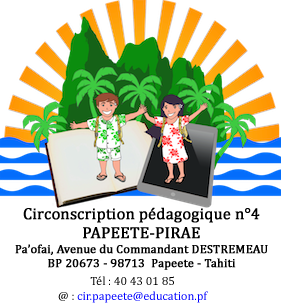 Intitulé du projet pédagogique :…………………………………………………………………….Classe concernée :Enseignant :Dates de la sortie/du projet :Pour rappel : Tous les apprentissages doivent être définis en conformité avec le projet d’école, les progressivités de l’école, la programmation de cycle, la programmation de l’année.PARTIE PEDAGOGIQUEOUINONLe projet de sortie régulière / de sortie scolaire / projet avec intervenant extérieur est-il inscrit  dans les actions du projet d’école ?  Un extrait du projet d’école ou le descriptif d’une action mettant en exergue le projet est-il joint au dossier ?Existe t-il une réelle évolution dans les apprentissages d’un palier à un autre ou dans le cycle pour une même sortie scolaire ?La finalité  générale du projet est-elle définie clairement ? Les dates de mise en œuvre sont-elles clairement mentionnées ?La (ou les) discipline dominante du projet pédagogique est-elle identifiée ? Les objectifs et activités pratiquées à l’occasion de la sortie scolaire ou à l’occasion du projet avec intervenant extérieur ont-ils été définis en appui des programmes ? Y a t-il une cohérence entre les compétences, les objectifs et les activités ?  (Les faire figurer en perspective dans le projet pour une meilleure lisibilité)L’enseignant sollicite t-il un intervenant extérieur ?Le projet pédagogique fait-il apparaître la description du rôle de l’enseignant et de l’intervenant ainsi que l’évolution du rôle de chacun ?  L’évaluation des acquis des élèves dans la discipline dominante visée est-elle précisée ? PARTIE REGLEMENTAIRE ET SECURITAIREPARTIE REGLEMENTAIRE ET SECURITAIREOUINONLes délais sont-ils respectés ?Les délais sont-ils respectés ?Les imprimés actualisés sont-ils joints au dossier ?  Les imprimés actualisés sont-ils joints au dossier ?  Les informations sont-elles cohérentes et permanentes  sur l’ensemble des pièces constitutives du dossier ? Les informations sont-elles cohérentes et permanentes  sur l’ensemble des pièces constitutives du dossier ? Le taux d’encadrement est-il respecté ? Le taux d’encadrement est-il respecté ? Les pièces administratives sont-elles fournies ?  Effectifs + liste élèves + autorisations parentales + N° de police d’assurance + contacts des parentsLes pièces administratives sont-elles fournies ?  Effectifs + liste élèves + autorisations parentales + N° de police d’assurance + contacts des parentsY a t-il sollicitation d’un intervenant extérieur ou d’une association ? Y a t-il sollicitation d’un intervenant extérieur ou d’une association ? Si oui, la demande d’agrément d’intervenant extérieur (A9i) ou d’association (A9a) est-elle jointe au dossier ? Si oui, la demande d’agrément d’intervenant extérieur (A9i) ou d’association (A9a) est-elle jointe au dossier ? Le fond de dossier est obligatoire pour les intervenants extérieurs non agréés.Pièce d’identitéLe fond de dossier est obligatoire pour les intervenants extérieurs non agréés.Carte professionnelle si éducateur sportifLe fond de dossier est obligatoire pour les intervenants extérieurs non agréés.Acte de naissance ou extrait du livret de familleLe fond de dossier est obligatoire pour les intervenants extérieurs non agréés.Diplômes en cours de validitéLe fond de dossier est obligatoire pour les intervenants extérieurs non agréés.Préciser si 1ère intervention ou renouvellement (1ère ou 2e ou 3e…)L’association est-elle agréée ?L’association est-elle agréée ?Le fond de dossier est obligatoire pour les associations non agréées.N° de TahitiLe fond de dossier est obligatoire pour les associations non agréées.Liste des intervenants (si 1ère demande)Le fond de dossier est obligatoire pour les associations non agréées.Projet de l’interventionLe fond de dossier est obligatoire pour les associations non agréées.Planning d’interventionLe fond de dossier est obligatoire pour les associations non agréées.Statuts à jour de l’associationLa validité des diplômes a t-elle été vérifiée ? (5 ans)La validité des diplômes a t-elle été vérifiée ? (5 ans)Le site d’accueil est-il agréé ?Le site d’accueil est-il agréé ?Dans le cadre des activités aquatiques (voile, va’a notamment), le test d’aisance en milieu aquatique ou l’ASSN ont-ils déjà été réalisés sous l’autorité d’un MNS ou alors sont-ils inscrits dans la programmation des activités du présent  projet? Dans le cadre des activités aquatiques (voile, va’a notamment), le test d’aisance en milieu aquatique ou l’ASSN ont-ils déjà été réalisés sous l’autorité d’un MNS ou alors sont-ils inscrits dans la programmation des activités du présent  projet? Si oui, la liste des élèves ayant réussi le test d’aisance en milieu aquatique ou l’ASSN signée et visée par le MNS et le directeur est-elle jointe au dossier ?Si oui, la liste des élèves ayant réussi le test d’aisance en milieu aquatique ou l’ASSN signée et visée par le MNS et le directeur est-elle jointe au dossier ?Dans le cadre des activités de natation L’imprimé A1N est-il renseigné ?Dans le cadre des activités de natation Le taux d’encadrement est-il respecté et suffisant pour permettre un temps d’activité effectif  d’au moins 35 min par élève ?Dans le cadre des activités de natation Les parents bénévoles sollicités pour encadrer l’activité (intervenants extérieurs bénévoles) ont-ils suivi la procédure d’agrément ? (test physique + formation) Dans le cadre des activités de natation Si oui, le dossier de demande d’agrément est-il complet et joint au projet de natation ? Dans le cadre des activités de natation Y a t-il sollicitation d’un MNS (intervenant extérieur rémunéré) ? Dans le cadre des activités de natation Si oui, le dossier de demande d’intervenant extérieur (A9i) complet et dûment renseigné est-il joint au projet de natation ? Si des dépenses sont engagées, le budget prévisionnel figure t-il sur l’imprimé ou est-il joint au dossier  (équilibré, signé et visé par l’enseignant et le directeur) ?Si des dépenses sont engagées, le budget prévisionnel figure t-il sur l’imprimé ou est-il joint au dossier  (équilibré, signé et visé par l’enseignant et le directeur) ?